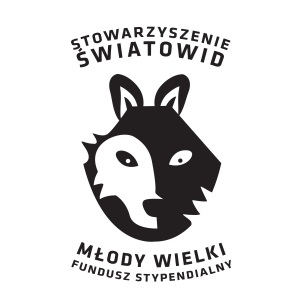 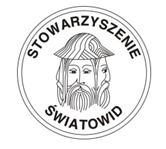 Załącznik nr 1 do Regulaminu Funduszu Stypendialnego Stowarzyszenia  Światowid pn. Młody Wielkiwzór WNIOSKu O przyznanie stypendiumw ramach FUNDUSZu STYPENDIALNego STOWARZYSZENIA ŚWIATOWID pn. młody wielki W ROKU 2016DLA GMIN: Czerniejewo, Orchowo,  Niechanowo, Trzemeszno, Witkowo. Wniosek składa:CZĘŚĆ I – INFORMACJE O POTENCJALNYM STYPEDYŚCIEProsimy o podanie krótkiej informacji o sobie (o swoim hobby, pasjach, zainteresowaniach), o dotychczasowym doświadczeniu w pracy społecznej jako wolontariusz i realizacji projektów społecznych /max. 2000 znaków/W jaki sposób dowiedziałeś/aś się o Młodym Wielkim Funduszu Stypendialnym Stowarzyszenia Światowid? (prosimy podać wszystkie źródła informacji)   z ogłoszenia prasowego z internetu (prosimy podać adres strony) ............................ od przedstawicieli samorządu lokalnego z telewizji lokalnej z lokalnego radia bezpośrednio od Stowarzyszenia Światowid  z plakatu/ogłoszenia  od osób znajomych, rodziny inaczej – jak?...............................................................CZĘŚĆ II – OPIS PROJEKTU STYPENDIALNEGOProsimy o opisanie projektu zakładającego wspólne działania mieszkańców.3. Prosimy opisać na jakie potrzeby odpowiada projekt z perspektywy społeczności. Prosimy o opisanie również tej społeczności – jaka ona jest, jakimi zasobami dysponuje, jakie są potrzeby tej społeczności? /max. 1800 znaków/4. Jaki jest główny cel projektu? Jakie dobro wspólne chcesz rozwijać za pomocą projektu? /max. 1800 znaków/5. Na czym polega Twój projekt? Jakie działania chcesz przeprowadzić w ramach realizacji projektu? /max. 1800 znaków/6. Gdzie będzie realizowany projekt? Prosimy o podanie nazwy społeczności (dzielnicy/wsi), gdzie będzie prowadzona większość działań w ramach projektu. /max. 1800 znaków/7. Kim będą odbiorcy projektu (osoby, które będą korzystać z projektu)? Prosimy o wymienienie grup odbiorców i podanie liczby osób /max. 1800 znaków/:8. Jakie są planowane rezultaty projektu? (prosimy posłużyć się liczbami i przykładami). Z których rezultatów będzie korzystać jak największa liczba mieszkańców? /max. 1800 znaków/9. Jakie korzyści dla wnioskodawcy – przyszłego stypendysty przyniesie realizacja projektu? Jakie korzyści dla społeczności lokalnej przyniesie realizacja projektu stypendysty? Jakie zmiany dla społeczności spowoduje realizacja projektu? W jaki sposób projekt będzie służył mieszkańcom?  /max. 1800 znaków/10. Plan działań projektu. Prosimy o zaznaczenie miesiąca realizacji działania i wskazanie osób odpowiedzialnych za poszczególne działania. 
11. Gdzie będziesz promować swój projekt (w społeczności i w internecie)? Za pomocą jakich mediów? /max. 1800 znaków/12. BUDŻET PROJEKTU ………………………….. [nazwa projektu]Wszystkie pola powinny być wypełnione, w miejscach, gdzie jest wartość zerowa, prosimy wpisać 0.Ewentualny komentarz do budżetu /max.500 znaków/: OŚWIADCZENIE DO WNIOSKU APLIKACYJNEGOOświadczam, że:Zapoznałem/am się z treścią Regulaminu Funduszu Stypendialnego Stowarzyszenia Światowid pn. Młody Wielki i jego załącznikami oraz że przyjmuję do wiadomości i akceptuję warunki oraz zasady przyznawania stypendium określone w ww. dokumentach a także, że zobowiązuję się wykonać wszelkie zadania wynikające z udziału w projekcie określone w Regulaminie oraz umowie stypendialnej.Oświadczam, że przyjmuję do wiadomości, że:administratorem zebranych danych osobowych jest Stowarzyszenie Światowid z siedzibą w Małachowie Szemborowice 12 62-230 Witkowo, moje dane osobowe będą przetwarzane, w związku z udziałem w konkursie funduszu stypendialnego w celu przeprowadzenia konkursu ofert oraz ewentualnego podpisania i realizacji umowy stypendialnej, a także rozliczenia projektu,moje dane osobowe mogą zostać udostępnione innym podmiotom w celu monitoringu, sprawozdawczości i ewaluacji Funduszu Stypendialnego Stowarzyszenia Światowid pn. Młody Wielki oraz realizacji projektów w ramach tego konkursu,podanie danych jest dobrowolne, aczkolwiek odmowa wyrażenia zgody lub cofnięcie zgody na ich przetwarzanie jest równoznaczne z brakiem możliwości uzyskania stypendium w ramach Funduszu Stypendialnego Stowarzyszenia Światowid pn. Młody Wielki,mam prawo dostępu do swoich danych i ich poprawiania.______________				______________________(miejscowość, data)				(podpis Wnioskodawcy/ przyszłego Stypendysty)______________________								(podpis Rodzica/Opiekuna prawnego)numer  wniosku:Imię i nazwiskoAdres zamieszkania PeselE-mial, telefonAdres szkoły/uczelni:Tytuł projektu /max.200 znaków/:Okres realizacji projektu:Wnioskowana kwota stypendium:Nazwa działania:I m-cII  m-cIII m-cIV m-cV m-cVI m-cVII m-cVIIIm-cIX m-c………………Kategoria kosztówKategoria kosztówJednostkaLiczba jednostekKoszt jednostkowySumaŹródła finansowaniaŹródła finansowaniaL.p.PozycjaJednostkaLiczba jednostekKoszt jednostkowySumaWkład finansowyWkład niefinansowyKOSZTY NIEZBĘDNE DO REALIZACJI PROJEKTUKOSZTY NIEZBĘDNE DO REALIZACJI PROJEKTUKOSZTY NIEZBĘDNE DO REALIZACJI PROJEKTUKOSZTY NIEZBĘDNE DO REALIZACJI PROJEKTUKOSZTY NIEZBĘDNE DO REALIZACJI PROJEKTUKOSZTY NIEZBĘDNE DO REALIZACJI PROJEKTUKOSZTY NIEZBĘDNE DO REALIZACJI PROJEKTUKOSZTY NIEZBĘDNE DO REALIZACJI PROJEKTU1.2.3.4.5.6.7.KOSZTY RAZEM ZŁKOSZTY RAZEM ZŁKOSZTY RAZEM ZŁKOSZTY RAZEM ZŁKOSZTY RAZEM ZŁ